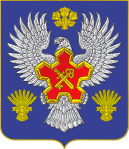 ВОЛГОГРАДСКАЯ ОБЛАСТЬ П О С Т А Н О В Л Е Н И ЕАДМИНИСТРАЦИИ ГОРОДИЩЕНСКОГО МУНИЦИПАЛЬНОГО РАЙОНАот 01 августа 2019 г. № 647-пО внесении изменений в схему размещения нестационарных торговых объектов на территории Городищенского муниципального района, утвержденную постановлением администрации Городищенского муниципального района от 14 ноября 2014г № 2165 	В соответствии с приказом комитета промышленности и торговли Волгоградской области от 04.02.2016г. № 14-ОД «Об утверждении порядка разработки и утверждения схем размещения нестационарных торговых объектов на территории Волгоградской области», на основании протокола № 21 от 24 июля 2019 г. заседания межведомственной комиссии по разработке схемы или внесению  изменений в схему размещения нестационарных торговых объектов на территории Городищенского муниципального района, п о с т а н о в л я ю:1. Внести изменения в Схему размещения нестационарных торговых объектов на территории Городищенского муниципального района в части включения следующего объекта в Орловском сельском поселении:2. Внести изменения в графическую часть Схемы размещения нестационарных торговых объектов на территории Городищенского муниципального района, дополнив графическим изображением 12.2.3. Постановление подлежит опубликованию в общественно-политической газете Городищенского муниципального района «Междуречье» и на официальном сайте администрации Городищенского муниципального района.4. Контроль за исполнением постановления возложить на заместителя главы Городищенского муниципального района Титивкина В.В.Глава Городищенскогомуниципального района   						           Э.М. Кривов  Орловское сельское поселение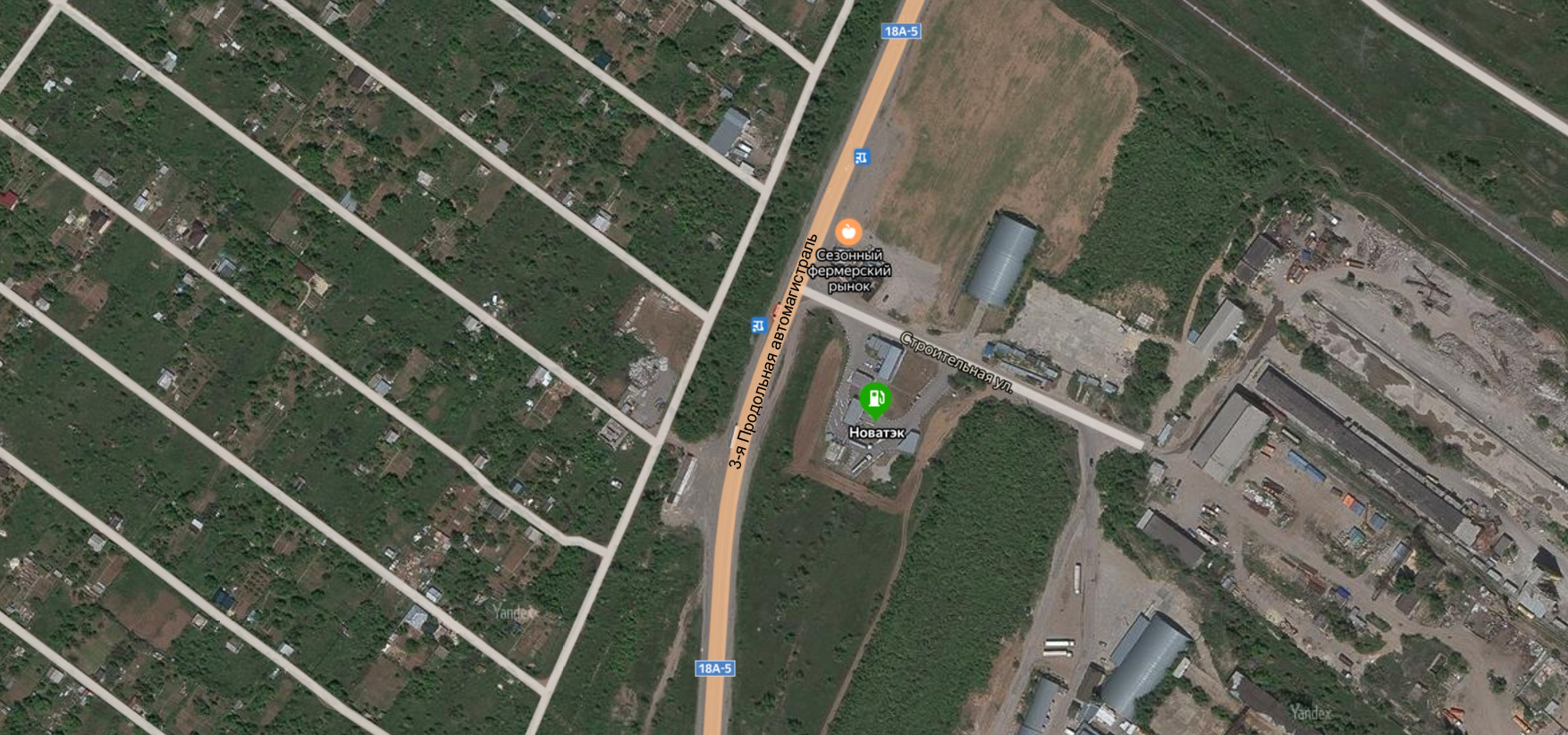 № п/п№ местаВид нестационарного торгового объектаАдресные ориентиры нестационарного торгового объектаПлощадь места размещения нестационарного торгового объекта, кв. мВид деятельности, специализация (при ее наличии) нестационарного торгового объектаСобственник земельного участка (здания, строения, сооружения)212.2торговая галереяГородищенский район, Автомобильная дорога 18 ОП РЗ 18А -5 «3-я Продольная автомагистраль» на км 5+700152,0Продовольственные и промышленные товары, автостанция дорожного сервисанеразграниченная государственная собственность